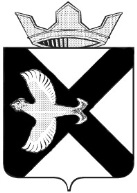 БОРОВСКАЯ ПОСЕЛКОВАЯ ДУМАРЕШЕНИЕ30 сентября 2019г.                                                                                   № 638		рп. БоровскийТюменского муниципального районаРуководствуясь Уставом муниципального образования поселок Боровский, в целях повышения  эффективности использования муниципального имущества, Боровская поселковая ДумаРЕШИЛА:Признать утратившим силу решение Боровской поселковой Думы от 29.07.2009 №62 «Об утверждении положения «О порядке и условиях страхования муниципального имущества муниципального образования поселок Боровский».2. Опубликовать настоящее решение в газете "Боровские вести" и разместить на официальном сайте администрации муниципального образования поселок Боровский http://www.borovskiy-adm.ru/.3. Настоящее решение вступает в силу с момента его опубликования.Контроль за исполнением настоящего решения возложить на постоянную комиссию Боровской поселковой Думы по экономическому развитию, бюджету, финансам, налогам, местному самоуправлению и правотворчеству.Заместитель главы сельского поселения                                       О.В. СуппесПредседатель Думы                                                                              А.А.КвинтПОЯСНИТЕЛЬНАЯ ЗАПИСКАк проекту решения Боровской поселковой Думы от 30.09.2019 «О признании утратившим силу решение Боровской поселковой Думы от 29.07.2009 №62  «Об утверждении положения «О порядке и условиях страхования муниципального имущества муниципального образования поселок Боровский»	Проект решения Боровской поселковой Думы подготовлен в связи                    с необходимостью приведения в соответствие с требованиями действующего законодательства. В соответствии с п. 11 ст. 6 решения Боровской поселковой Думы от 16.06.2011 №101 «Об утверждении Положения о порядке управления и распоряжения муниципальной собственностью муниципального образования поселок Боровский» Администрация принимает муниципальные правовые акты по вопросам, отнесенным к компетенции Администрации муниципального образования поселок Боровский в сфере управления и распоряжения муниципальным имуществом. В связи с вышеизложенным, для регулирования порядка и условий страхования муниципального имущества муниципального образования разработан проект распоряжения администрации муниципального образования поселок Боровский «Об утверждении порядка страхования муниципального имущества муниципального образования поселок Боровский», который проходит процедуру согласования.